Использование игры формата сто к одному на уроках истории (на примере изучения темы «Значение петровских преобразований в истории России» в 8 классеДмитриева А.С.Сегодня мы живем в условиях, когда современная школа намного отличается от того, что было 10 лет назад. Сейчас современное образование требует не только сформировать у школьников определенный набор знаний, но и пробудить их стремление к самообразованию, реализации своих способностей. Необходимым условием развития этих процессов является активизация учебно-познавательной деятельности, по этому нынешним учителям нужно постоянно искать новые формы обучения.            Нетрадиционные формы открытых уроков реализуются с непременным использованием средств слуховой и зрительной наглядности. На таких уроках удается достичь самых разных целей и решить определенные задачи. Такой урок – это возможность развивать свои творческие способности и личностные качества, оценить роль знаний и увидеть их применение на практике, это самостоятельность и совсем другое отношение к своему труду.Одна из важнейших задач, стоящих перед каждым учителем, — совершенствование системы проверки и оценки знаний обучающихся. Причем такой системы проверки, при которой продолжался бы процесс развития самостоятельной познавательной деятельности школьников.              Использование тематических игр является дополнительным стимулом к более тщательному изучению материала и развитию интереса учащихся к науке, расширению кругозора. Система тематических игр через дух соревновательности развивает чувство ответственности, что приводит к более глубоким знаниям школьников.            И потому с целью повышения интереса к изучению истории, творческого развития личности и коммуникативных навыков, а также для развития познавательной активности, памяти, логического мышления и быстроты реакции школьников, выбран игровой метод обучения. За основу была взята игра, которая является аналогом телевизионной викторины «Сто к одному».В ходе игры учащиеся приобретают навыки общения, навыки поведения в затруднительной ситуации, активизируется долговременная память, активность учащихся, способность переключать внимание с одной темы на другую. Роль преподавателя заключается в подготовке вопросов викторины и компьютерной презентации. Велика роль учителя в эмоциональном настрое детей на игру, который необходим, чтобы мероприятие прошло интересно, задорно, дало положительный эмоциональный заряд ученикам.             «Сто к одному» - командная игра. Цель участников состоит в том, чтобы угадать наиболее распространённые ответы на предложенные вопросы.  Каждый игрок должен высказать своё мнение, предложить свою версию, но победа (или поражение) достаётся всей команде в целом. Важную роль в игре выполняет экран, на котором отображаются сначала вопрос, затем шесть самых популярных вариантов ответов на вопрос (изначально скрытых) и количество людей, ответивших так же.В качестве примера игра была разработана для урока истории в 8 классе по теме «Значение петровских преобразований в истории России». Актуальность темы можно привязать к 350-летию со дня рождения Петра I. За основу был взят учебник «История России. 8 класс. Учеб. для общеобразовательных организаций под редакцией А. В. Торкунова. В Примерной рабочей программе по истории для 8-х классов общеобразовательных организаций одним из метапредметных результатов освоения основной образовательной программы основного общего образования является «использовать ИКТ-технологии для обработки, передачи, систематизации и презентации информации» и «определять свою роль в учебной группе, оценивать вклад всех участников в общий результат».  Петровские реформы являются достаточно объемной и сложной для освоения, и данная технология поможет повысить интерес к теме и тем самым увлечь обучающихся. Игра «Сто к одному» содержит информацию о реформах Петра I, внешней политике, национальных движениях и сподвижниках Петра I.Я разделила иргу на несколько частей, в соответствии параграфом и смысловыми фрагментам:Реформы государственного управления и службы.Экономические реформы.Реформы и преобразования культуры.Основные сражения Северной войны.Итоги и значение Северной войны.Реформы Русской Православной церковь. Реформы армии и флота.Восстания и бунты при Петре I Великом.Сподвижники Петра I. Указы касающиеся дворянства в эпоху Петра I.        В ней используются межпредметные связи с такими предметами, как мировая художественная культура, география, краеведение, всеобщая история. Безусловно, не все правила игры соблюдаются. К примеру, во всех известных версиях PowerPoint не включается этап розыгрыша между игроками. Как правило, не включается также и этап «Большая игра», так как на общий счёт игры между командами он уже не влияет.Рекомендации по разработке игры «Сто к одному».1. Определиться с темой урока, а также количеством материала, которым мы располагаем. Главное не переполнить игру однотипными вопросами. 2. Разработка шаблона и стиля. Желательно, чтобы шаблон оставался стилистически однородным. В интернете уже есть готовый шаблон игры, который можно использовать. 3. Составление вопросов. На этом этапе нужно рационально расположить информацию на слайде: минимум текста и точность информации. Шрифт желательно использовать одинаковый, но его можно менять, если текст не влезает в шаблон игры. 4. Конечно, эффективность проведения игры во многом зависит от самого учителя: насколько будут оригинальными вопросы, насколько ответы учащихся будут сопровождаться лаконичными комментариями и дополнениями учителя, насколько удастся организовать комфортные условия проведения игрыВ заключении можно сказать, что данная технология применима ко всем типам уроков. Игру также можно давать в качестве домашнего задания, по пройденной теме. Для этого необходимо ввести обязательные критерии для игры (темы, шаблон и т.д.). Использование таких необычных технологий может принести огромную пользу, так как они повышают интерес к процессу обучения, повышают интенсивность обучения, а также обеспечивают объективность оценивания результатов.Список литературы и интернет-ресурсовИстория России. 10 класс. Учеб. для общеобразоват. органы- заций. В 3 ч. Ч. 1 / [М. М. Горинов, А. А. Данилов, М. Ю. Мо- руков и др.] ; под ред. А. В. Торкунова. - М. : Просвещение, 2016.Федеральный государственный образовательный стандарт основного общего образования / Федеральный портал «Российское образование». [Электронный ресурс]. – URL: http://www.edu.ru/db/mo/Data/d_10/m1897.html (дата обращения: 3.12.2015).https://inf.na5bal.ru/doc/3002/index.htmlhttp://didaktor.ru/kak-polzovatsya-shablonom-igry-sto-k-odnomu/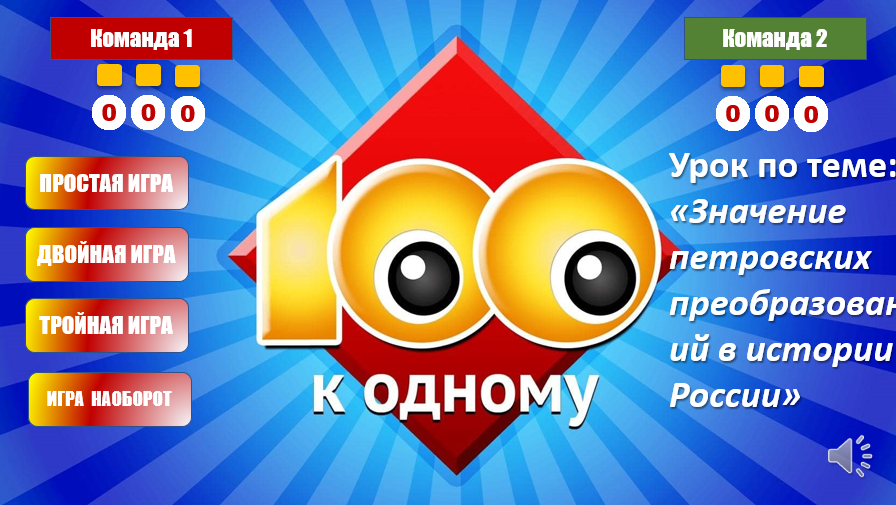 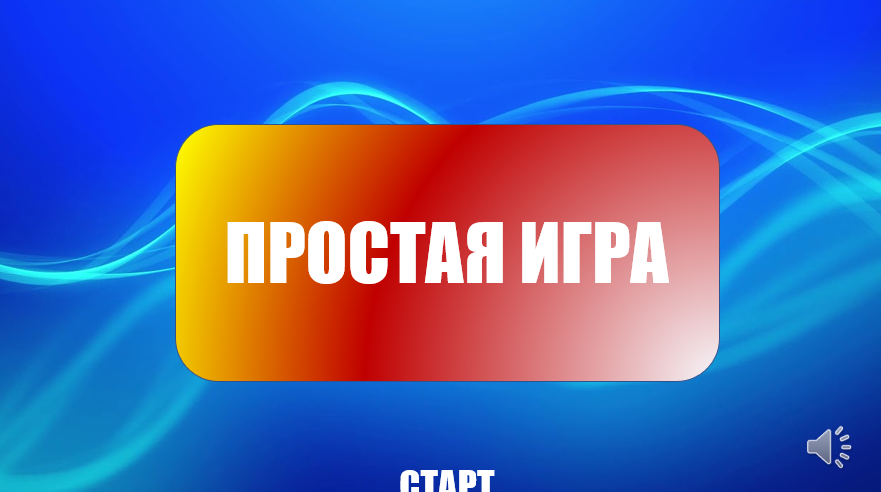 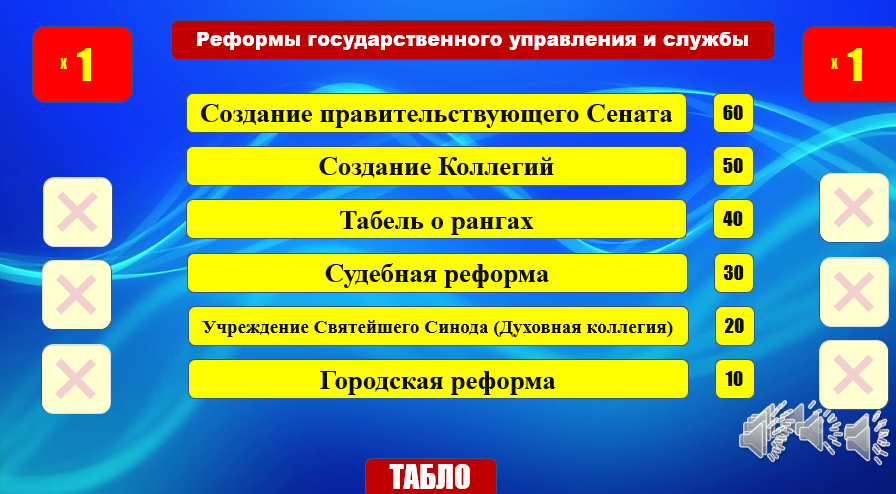 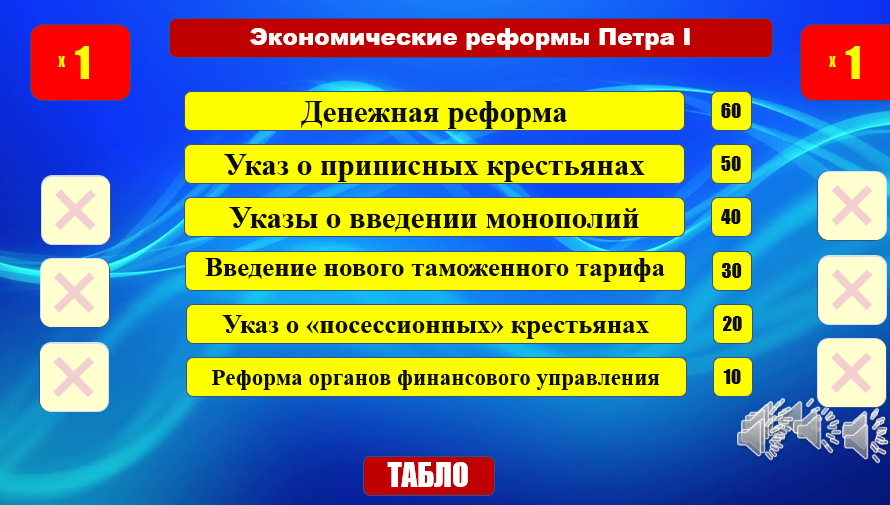 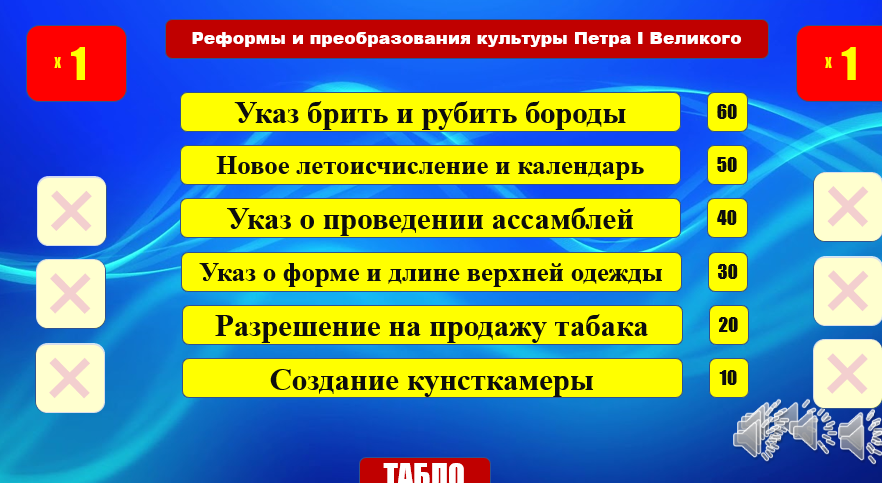 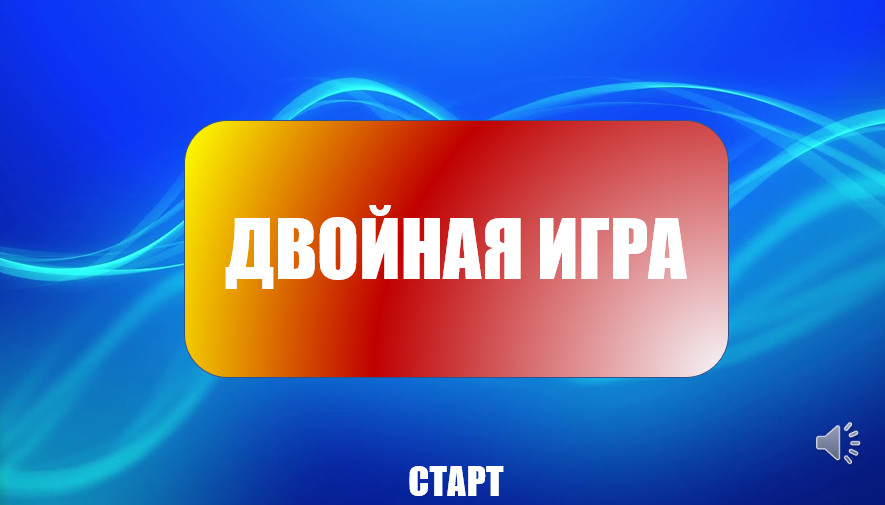 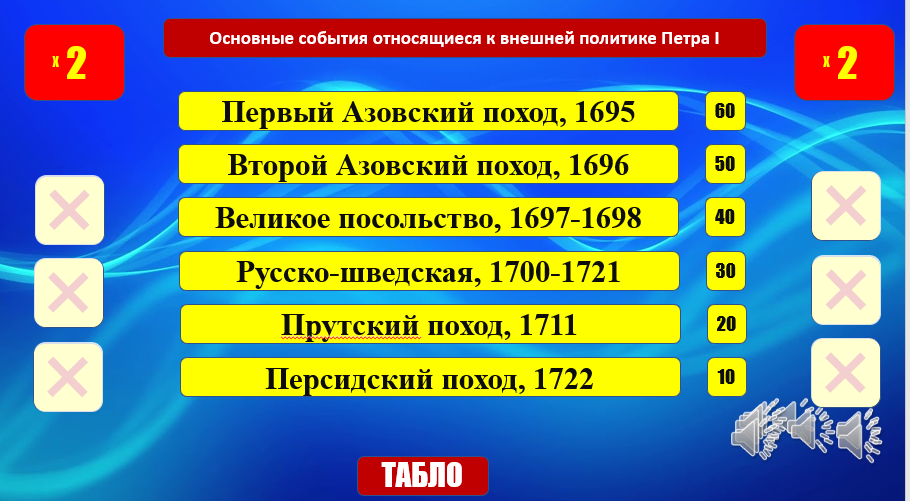 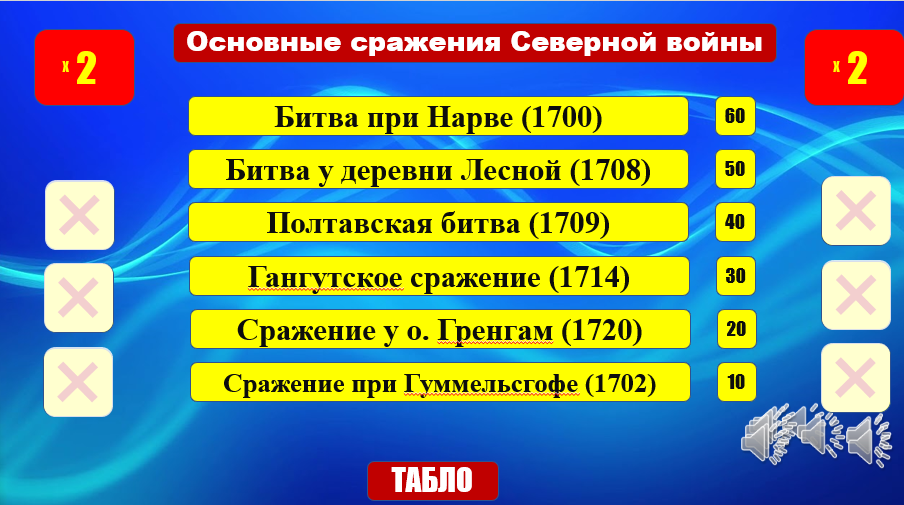 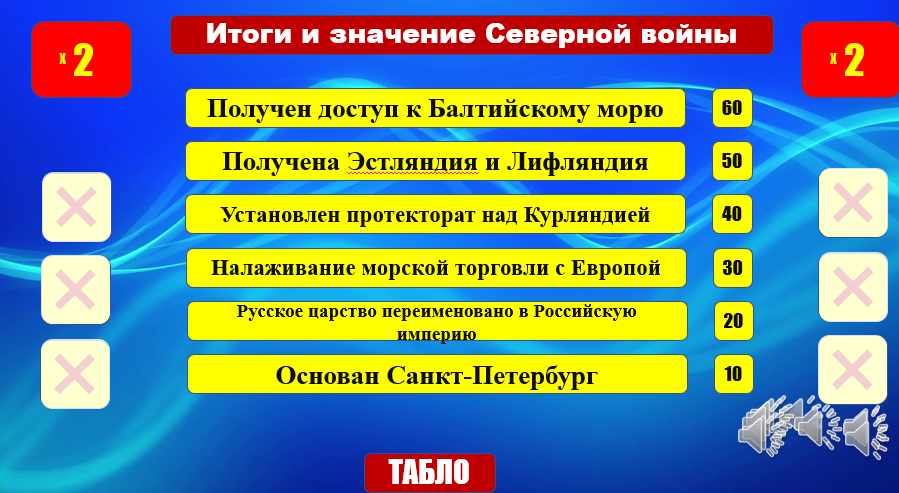 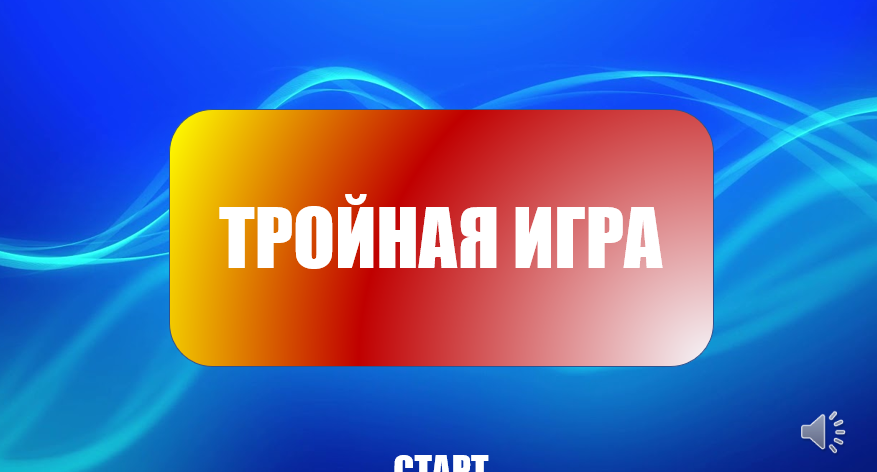 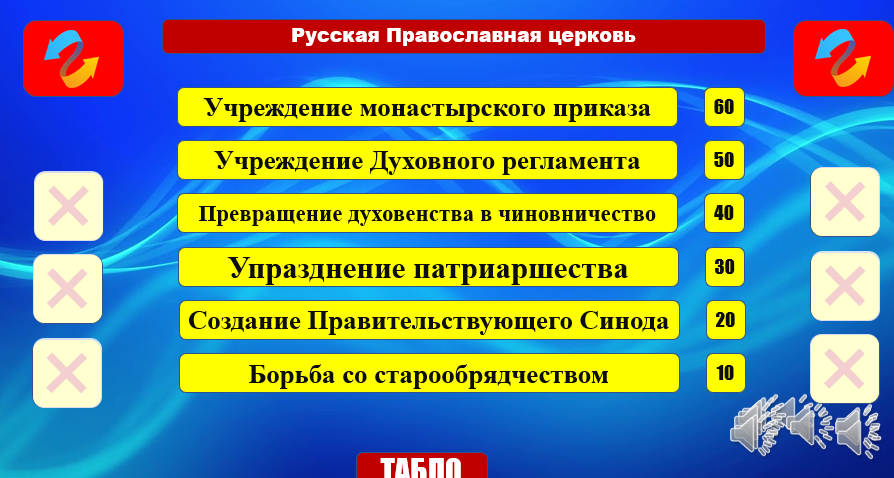 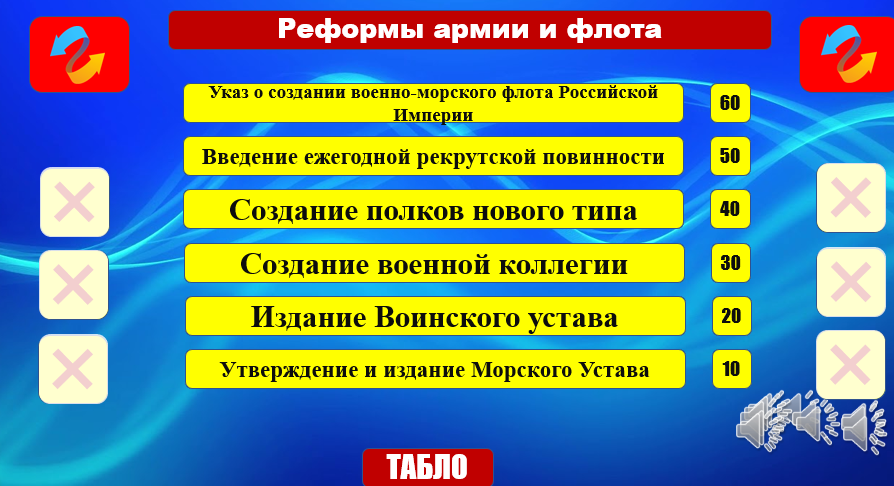 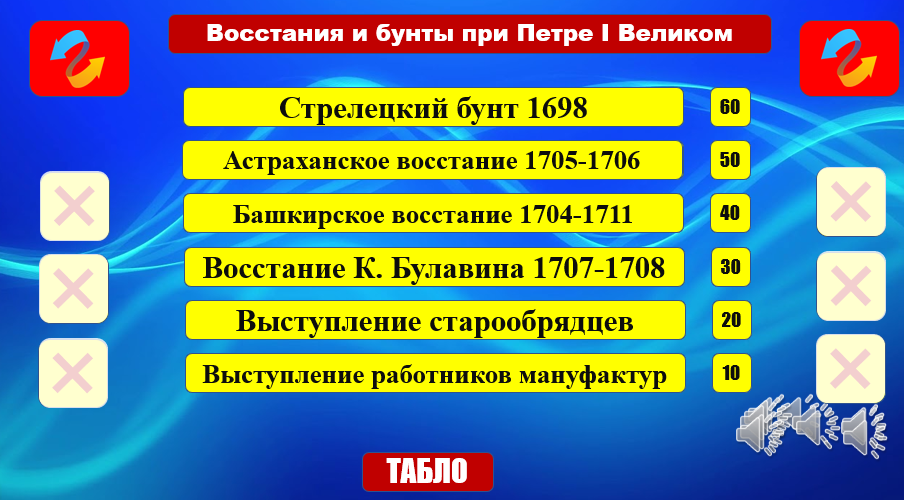 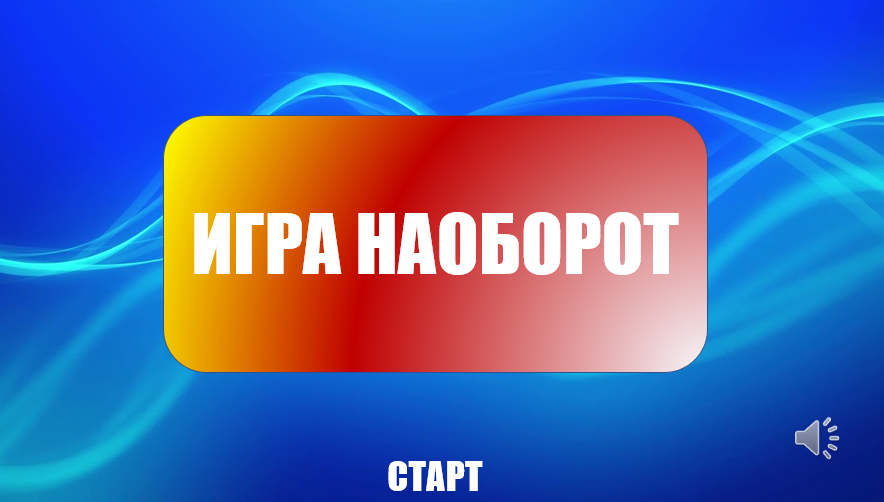 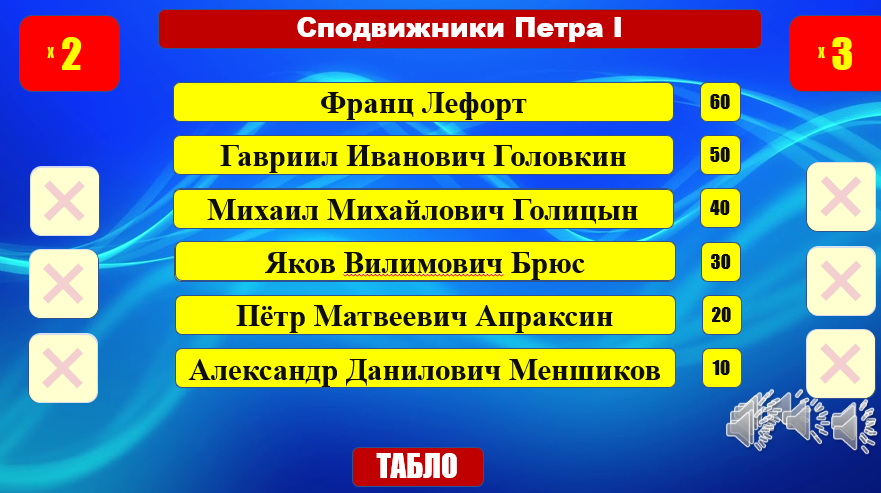 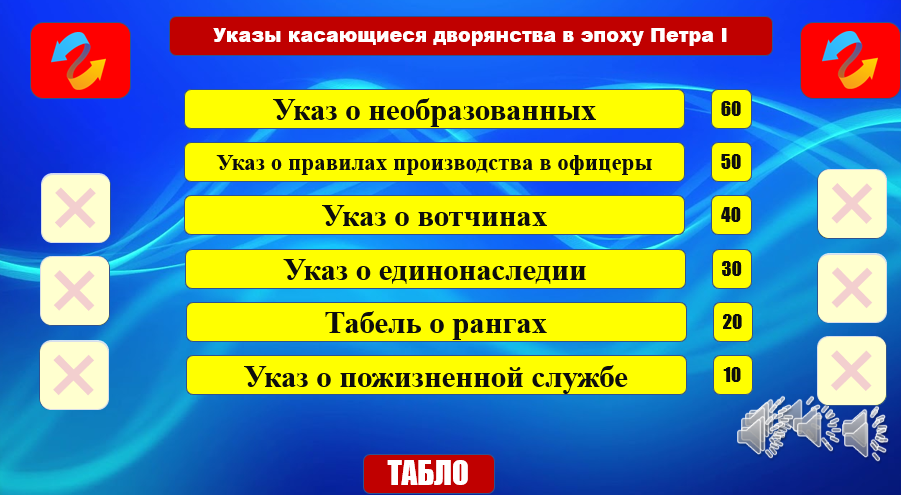 